UNITED STATES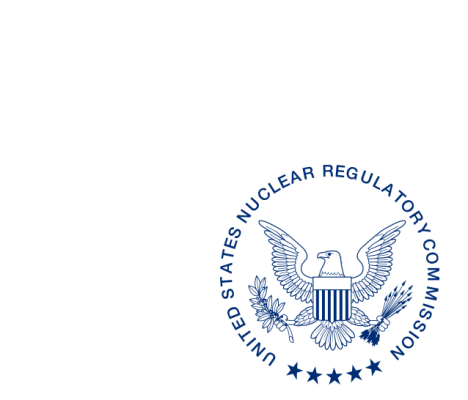 NUCLEAR REGULATORY COMMISSIONWASHINGTON, D.C. 20555-0001DRAFTALL AGREEMENT STATES, VERMONT, WYOMING OPPORTUNITY TO COMMENT ON DRAFT REVISION OF MANAGEMENT DIRECTIVE (MD) 5.6, “INTEGRATED MATERIALS PERFORMANCE EVALUATION PROGRAM (IMPEP)” (STC-17-XXX) Purpose:  To provide the Agreement States with an opportunity to comment on the proposed revisions to Management Directive (MD) 5.6, “Integrated Materials Performance Evaluation Program (IMPEP).” Background:  This MD is being revised to reflect the current NMSS organization (post FSME merger), current policies and procedures, changes resulting from the revised Policy Statement for the Agreement State Program, and the recommendations made in the June 2010 report on the Self-Assessment of the IMPEP (ML102030228).  In addition, this revision also incorporates provisions from MD 5.10, “Formal Qualifications for IMPEP Team Members and Team Leaders”, which will be eliminated once MD 5.6 is published.    Discussion:  Enclosed for your review and comment are draft revisions to MD 5.6.  The current draft revisions to MD 5.6 are provided in red line strikeout format from the last revision in February 2004, and also a clean (readable) copy.  We would appreciate receiving your comments by xxx, 2017. If you have any questions regarding this correspondence, please contact me at (301) 415-3340, your respective Regional State Agreement Officer, or the individual named below: POINT OF CONTACT:  Michelle Beardsley 		E-MAIL:  Michelle.Beardsley@nrc.gov TELEPHONE:               (267) 884-2305 Daniel S. Collins, Director Division of Material Safety, State, Tribal   and Rulemaking Programs Office of Nuclear Material Safety   and Safeguards Enclosures: As statedDISTRIBUTION:MSTR r/f ML17OFFICIAL RECORD COPYOFCNMSS/MSTR/ASPBNMSS/MSTR/ASPBNMSS/MSTRNAMEMBeardsleyPMichalak DCollinsDATE